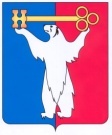 АДМИНИСТРАЦИЯ ГОРОДА НОРИЛЬСКАКРАСНОЯРСКОГО КРАЯПОСТАНОВЛЕНИЕ02.10.2017	   г. Норильск  	            № 413О внесении изменений в постановление Администрации города Норильска от 24.11.2016 № 560 «Об утверждении муниципальной программы «Обеспечение доступным и комфортным жильем жителей муниципального образования город Норильск на 2017-2019 годы»В целях обеспечения эффективности использования бюджетных средств, в соответствии со ст. 179 Бюджетного кодекса Российской Федерации, ПОСТАНОВЛЯЮ: Внести в муниципальную программу «Обеспечение доступным и комфортным жильем жителей муниципального образования город Норильск на 2017 - 2019 годы», утвержденную постановлением Администрации города Норильска от 24.11.2016 № 560 (далее - Программа), следующие изменения:1.2. Абзац шестнадцатый раздела 4 приложения № 1 Паспорта Подпрограммы № 1 «Содействие обеспечению доступным жильем на 2017 – 2019 годы» изложить в следующей редакции: «Стоимость ремонта одного квадратного метра общей площади жилого помещения, в зависимости от серии дома, за выполненные работы по улучшению технических характеристик в предоставляемых жилых помещениях по договорам социального найма и служебных жилых помещений муниципального жилищного фонда муниципального образования город Норильск:											          ».2. Опубликовать настоящее постановление в газете «Заполярная правда» и разместить его на официальном сайте муниципального образования город Норильск. Глава города Норильска 	Р.В. АхметчинСерия домаСтоимость ремонта 1 кв.м общей площади жилого помещения (руб.)1-447-С3 702,801-464Д-823 604,751-464-М3 507,12111-843 395,47111-1123 953,42К-694 089,42НК-124 711,43Индивид планировка "Сталинка"5 106,89